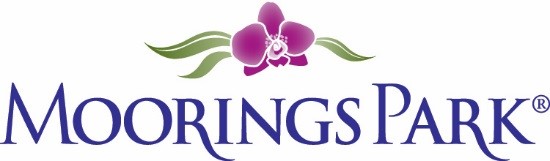 Moorings Park Weekly Progress Report Agenda 2/18/2022Training Content CompleteIn ProgressDetailShared updates and needs from both MP and CLI teams   XCLI: New coverWilliam reviewSteve review https://www.corplearning.com/mp-csp/MP:Review of all modules           XTo be shared at meetingAgenda reviews            XAdd questions from the team Program delivery dates optionsPrinting questions  X  To be completed next weekLooking ahead Next steps for CLI